School-based After-school Learning and Support Programmes 2022/23s.y.Community-based Project – Progress Report (up to 31 December 2022)(This form, duly completed and signed, should be returned to theStudent Special Support Section by mail or by fax on or before 31 January 2023)Information on Activities in the ProjectPlease provide information on all approved activities.( I ) (a) Activities held with collaborating school(s)：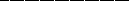 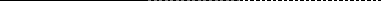 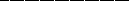 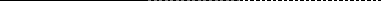 (Use separate sheets if necessary)(I)(b) Information of participating students in collaborating schools (up to 31 December 2022)( II ) (a) Activities open to the community：(II)(b) Information of students joining the community activities (up to 31 December 2022) Financial Summary of the whole project (up to 31 December 2022)Remarks：#1.  Eligible students: students in receipt of CSSA, full grant under the SFAS or disadvantaged students under the discretionary quota (only applicable to the students identified by the collaborating school(s)).#2.  Non-eligible students: students who have to pay fees to join an activity.    These students must pay full fee; full fee means the actual cost of an activity for each participating student (including eligible and non-eligible students)（e.g. if the actual cost for the activity is $1,000 with a total of 6 eligible students and 4 non-eligible students participating in the activity, the cost for each participating student should be $100; each not-eligible student should therefore pay $100）.#3.  Is the activity on schedule? The activity should be stated as: (a) completed; (b) in progress; (c) not yet commenced or (d) cancelled.#4.  Amount of grant: The amount allocated for the activity under the approved project, which should be used to subsidise only the eligible students, while non-eligible students must pay full fee.#5.  Other income: other sources of revenue such as the fee paid by the non-eligible students, donation and sponsorship. If the figure is not known yet, please fill in “pending”.#6.  Expenses: the expenses for organising the activity (including subsidy by NGO in the expense). If the figure is not known yet, please fill in “pending”.#7.   For three types of students:NCS (non-Chinese speaking students)；SEN (students with Special Educational Needs)；NAC (newly-arrived children)#8.  For activities also serving the whole community, priority should be given to eligible students from “Od” and “Pv” schoolsOd (students from Government, Aided or Direct Subsidised Scheme schools not listed in (I))；Pv (students from private schools)；Cs (students from collaborating schools listed in (I))Name ofOrganisation	 	Project EffectivenessProjectRef. No.	 	In general, how would you rate the achievements of the activities conducted / in progress to the benefitted eligible students?C.	Comments on the project conductedHave you encountered any of the following problems / difficulties when implementing the project? (You may tick more than one box)□	insufficient manpower to conduct the activities;□	collaborating schools unable to provide sufficient no. of eligible students (i.e., students receiving CSSA, SFAS full grant);□	eligible students unwilling to join the programmes (Reason(s):_______________________________);□	collaborating schools unable to provide appropriate support (Please specify:_____________________);□	unable to employ suitable tutors to conduct activities;□	complicated requirements for handling funds disbursed by EDB;□	the reporting requirements too complicated and time-consuming;□	Other suggestions (Please specify):_____________________________________________If you have other suggestions (e.g. mode of collaboration, nature of activities, etc.) on the project, please specify below.____________________________________________________________________________________________D(I) Statement of Activity Income & ExpenditureSchool-based After-school Learning and Support Programmes 2022/23 s.y.Statement of Activity Income & Expenditure (up to 31/12/2022)Name of NGO	: 		Project Ref. No.	: 		Name of the Activity : 		(Independent Statement for each approved activity)(Please use separate sheet if space is not enough)Actual no. of eligible students participated: 		   Actual no. of non-eligible students participated: 		 Income Items                                                        	                                  HK$	Amount of grant approved for this activity				Fees collected from non-eligible students					Others (Please specify:	）			Total Income (A) 			Subsidy by NGO (B)                              			Expenditure ItemsTotal____groups, each group with____sessions x ____hr(s) and/or____half day/full day	Tutor fee (No. of tutors:      	; Hourly salary:                               )			(No. of social workers:     ; Hourly salary:                  )			(No. of other staff: ______; Hourly salary:                  )		Material expenses		Camp / Admission fee		Students’ meal		Activity transportation fee		Volunteers allowance (No. of volunteers: 	)		Other (Please specify: 	)		Total Expenditure (C) 		Balance (A + B - C) 		I have already checked all the information provided above and verified that all expenditure receipts are certified true and correct. I also confirm that the above approved activity is *in progress / completed. * Name and Post of Head of NGO/ Department/ Subsidiary Organisation/ Project CoordinatorName:________________________________		Post:_____________________________________Signature:		Contact Tel. No.:	Remarks:		Date:	                            	                    			    * Chop of NGO/ Department/ Subsidiary Organisation*Delete whichever is not applicableD(II) Statement of Administration & Project Coordination CostSchool-based After-school Learning and Support Programmes 2022/23 s.y.Statement of Administration & Project Coordination Cost (up to 31/12/2022)Name of NGO	: 		Project Ref. No.	: 			HK$Approved Grant for Administration Cost (A) 		Administration Expenses	Staff transportation fees			Photo-copying			Stationery			Postage			Others (Please specify: 	)		Total Expenditure for Administration (B) 		Administration Cost Subsidised by NGO (if any) (C) 		Balance (D) = (A + C - B)  		Approved Grant for Project Coordination Cost (E) 			Project Coordination Cost (F) 			Project Coordination Cost Subsidised by NGO (if any) (G) 			Balance (H) = (E + G - F)                                    	                                                        I have already checked all the information provided above and verified that all expenditure receipts are certified true and correct. * Name and Post of Head of NGO/ Department/ Subsidiary Organisation/ Project CoordinatorName:________________________________		Post:_____________________________________Signature:_____________________________	Contact Tel. No.:	      Remarks:		Date:							   	                                                                                                                                                                                           *                                                                  			    * Chop of NGO/ Department/ Subsidiary Organisation *Delete whichever is not applicableSchool-based After-school Learning and Support Programmes 2022/23 s. y. Community-based Project – Progress ReportPersonal Information Collection StatementPurpose of Collection1.	The personal data provided by you in this form will be used by EDB for one or more of the following purposes:Activities relating to the processing, authentication and assessment on eligibility and counter-checking of the form for individual grant and subsidy as well as education service provided by EDB;Activities relating to matching of the personal data with the database of other relevant Government bureaux / departments in connection with the processing, authentication, assessment on eligibility and counter-checking of the form mentioned in (a) above;Activities relating to matching of the personal data within the database of EDB for purposes of verifying / updating records of EDB; andActivities relating to compilation of statistics, research and Government publications.2.	The provision of personal data required by this form and during the processing of this form is obligatory.  In the event that you do not provide those personal data, we may not be able to handle or further process the form.Classes of Transferees3.	The personal data you provide will be made available to persons working in EDB.  Apart from this, they may be transferred or disclosed to the parties or in the circumstances listed below:-other Government bureau and departments for the purposes mentioned in paragraph 1 above; the school in which the form relates for the purposes mentioned in paragraph 1 above;personnel, agent, service provider or organizations, including committee members on School-based After-school Learning and Support Programmes, engaged by EDB to provide services or advice for purposes mentioned in paragraph 1 above;where you have given your prescribed consent to such disclosure; andwhere such disclosure is authorised or required under the law or court order applicable to Hong Kong.Access to Personal Data4.	You have the right to request access to and correction of your personal data held by EDB.  Request for access or correction of personal data should be made in writing to Executive Officer (Student Special Support)11 at Student Special Support Section, Education Bureau, Room 1141, 11/F, Wu Chung House, 213 Queen's Road East, Wan Chai, Hong Kong or email to exosss11@edb.gov.hk.Name of Organisation：  	                                                                                                                                              ：  	                                                                                                                                              ：  	                                                                                                                                              Project Title：  	                                                                                                                                              ：  	                                                                                                                                              ：  	                                                                                                                                              Project Ref. No.：  	Project Coordinator：  	Contact Person：  	Contact Tel. No.：  	Count by headsCount by headsCount by headsCount by headsCount by headsCount by headsCount by headsCount by headsCount by headsCount by headsCount by headsCount by headsPrimaryPrimaryPrimaryPrimarySecondarySecondarySecondarySecondarySpecial SchoolSpecial SchoolSpecial SchoolTotal (Count by heads)PrimaryPrimaryPrimaryPrimarySecondarySecondarySecondarySecondarySpecial SchoolSpecial SchoolSpecial SchoolTotal (Count by heads)No. of eligible#1 student beneficiaries:No. of studentsPlease provide the no. of students#7 per type where applicablePlease provide the no. of students#7 per type where applicablePlease provide the no. of students#7 per type where applicableNo. of studentsPlease provide the no. of students#7 per type where applicablePlease provide the no. of students#7 per type where applicablePlease provide the no. of students#7 per type where applicableNo. of studentsPlease provide the no. of students#7 per type where applicablePlease provide the no. of students#7 per type where applicableTotal (Count by heads)No. of eligible#1 student beneficiaries:No. of studentsNCSSENNACNo. of studentsNCSSENNACNo. of studentsNCSNACTotal (Count by heads)(i) Comprehensive Social Security Assistance (CSSA)(ii)  Full grant under the Student Finance Assistance Scheme (SFAS) (iii)  Total no. of disadvantaged students under the discretionary quota (not exceeding 25%) (only applicable to the students identified by the collaborating school(s))(iv)  Total no. of eligible student beneficiaries: (i) + (ii) + (iii)   =(v)  Total no. of non-eligible#2 student (must pay full fee)Total no. of students: (iv) + (v)      =Name of activity (List out all the approved activities)No. of participating eligible students in approved activitiesActual no. of students participatedActual no. of students participatedActual no. of students participatedActual no. of students participatedActual no. of students participatedActual no. of students participatedActual no. of students participatedActual no. of students participatedActual no. of students participatedActual no. of students participatedActual no. of students participatedActual no. of students participatedActual no. of students participatedActual no. of students participatedIs the activity on schedule? #3
Financial reportFinancial reportFinancial reportFinancial reportRemark(e.g.  activity dates: Every Mon Wed  and Fri 4:00 – 5:30 pm)Name of activity (List out all the approved activities)No. of participating eligible students in approved activitiesEligible students #8Eligible students #8Eligible students #8Eligible students #8Eligible students #8Eligible students #8Eligible students #8Eligible students #8Eligible students #8Eligible students #8Non-eligible students#2Non-eligible students#2Non-eligible students#2Non-eligible students#2Is the activity on schedule? #3
Amount of grant#4 
($)
(A2)Other income #5 ($)(B2)Subsidy from NGO ($)
 (C2)Expenses #6($)(D2)Remark(e.g.  activity dates: Every Mon Wed  and Fri 4:00 – 5:30 pm)Name of activity (List out all the approved activities)No. of participating eligible students in approved activitiesPrimaryPrimaryPrimarySecondarySecondarySecondarySpecialSpecialSpecialAverage attendance rate (%)No. of studentsNo. of studentsNo. of studentsAverage attendance rate (%)Is the activity on schedule? #3
Amount of grant#4 
($)
(A2)Other income #5 ($)(B2)Subsidy from NGO ($)
 (C2)Expenses #6($)(D2)Remark(e.g.  activity dates: Every Mon Wed  and Fri 4:00 – 5:30 pm)Name of activity (List out all the approved activities)No. of participating eligible students in approved activitiesOdPvCsOdPvCsOdPvCsAverage attendance rate (%)PSSPAverage attendance rate (%)Is the activity on schedule? #3
Amount of grant#4 
($)
(A2)Other income #5 ($)(B2)Subsidy from NGO ($)
 (C2)Expenses #6($)(D2)Remark(e.g.  activity dates: Every Mon Wed  and Fri 4:00 – 5:30 pm)TotalTotal no. of activities: _____Total Man-times (Total no. of students listed above): ＿＿＿＿＿Total Man-times (Total no. of students listed above): ＿＿＿＿＿＿Total Man-times (Total no. of students listed above): ＿＿＿＿＿＿Total Man-times (Total no. of students listed above): ＿＿＿＿＿＿Total Man-times (Total no. of students listed above): ＿＿＿＿＿＿Total Man-times (Total no. of students listed above): ＿＿＿＿＿＿Total Man-times (Total no. of students listed above): ＿＿＿＿＿＿Total Man-times (Total no. of students listed above): ＿＿＿＿＿＿Total Man-times (Total no. of students listed above): ＿＿＿＿＿＿Total Man-times (Total no. of students listed above): ＿＿＿＿＿＿Average rate:_____%Total Man-times(Total no. of students listed above)= _____Total Man-times(Total no. of students listed above)= _____Total Man-times(Total no. of students listed above)= _____Average rate:____%Total ($)Total ($)Total ($)Total ($)Total no. of activities: _____Total Man-times (Total no. of students listed above): ＿＿＿＿＿Total Man-times (Total no. of students listed above): ＿＿＿＿＿＿Total Man-times (Total no. of students listed above): ＿＿＿＿＿＿Total Man-times (Total no. of students listed above): ＿＿＿＿＿＿Total Man-times (Total no. of students listed above): ＿＿＿＿＿＿Total Man-times (Total no. of students listed above): ＿＿＿＿＿＿Total Man-times (Total no. of students listed above): ＿＿＿＿＿＿Total Man-times (Total no. of students listed above): ＿＿＿＿＿＿Total Man-times (Total no. of students listed above): ＿＿＿＿＿＿Total Man-times (Total no. of students listed above): ＿＿＿＿＿＿Average rate:_____%Total Man-times(Total no. of students listed above)= _____Total Man-times(Total no. of students listed above)= _____Total Man-times(Total no. of students listed above)= _____Average rate:____%(A2)=(B2)=(C2)=(D2)=Count by headsCount by headsCount by headsCount by headsCount by headsCount by headsCount by headsCount by headsCount by headsCount by headsCount by headsCount by headsCount by headsPrimaryPrimaryPrimarySecondarySecondarySecondarySpecial SchoolSpecial SchoolSpecial SchoolTotal (count by heads)Provide the no. the following types of students#7 where applicableProvide the no. the following types of students#7 where applicableProvide the no. the following types of students#7 where applicableOdPvCsOdPvCsOdPvCsTotal (count by heads)NCSSENNACNo. of eligible#1 student beneficiaries:OdPvCsOdPvCsOdPvCsTotal (count by heads)NCSSENNAC(vi)	Comprehensive Social Security Assistance (CSSA)(vii)	Full grant under the Student Finance Assistance Scheme (SFAS) (viii) Total no. of eligible student beneficiaries: (vi) + (vii) =(viii) Total no. of eligible student beneficiaries: (vi) + (vii) =(viii) Total no. of eligible student beneficiaries: (vi) + (vii) =(viii) Total no. of eligible student beneficiaries: (vi) + (vii) =(viii) Total no. of eligible student beneficiaries: (vi) + (vii) =(viii) Total no. of eligible student beneficiaries: (vi) + (vii) =(viii) Total no. of eligible student beneficiaries: (vi) + (vii) =(viii) Total no. of eligible student beneficiaries: (vi) + (vii) =(viii) Total no. of eligible student beneficiaries: (vi) + (vii) =(viii) Total no. of eligible student beneficiaries: (vi) + (vii) =(ix) Total no. of non-eligible#2 students (must pay full fee)  	：(ix) Total no. of non-eligible#2 students (must pay full fee)  	：(ix) Total no. of non-eligible#2 students (must pay full fee)  	：(ix) Total no. of non-eligible#2 students (must pay full fee)  	：(ix) Total no. of non-eligible#2 students (must pay full fee)  	：(ix) Total no. of non-eligible#2 students (must pay full fee)  	：(ix) Total no. of non-eligible#2 students (must pay full fee)  	：(ix) Total no. of non-eligible#2 students (must pay full fee)  	：(ix) Total no. of non-eligible#2 students (must pay full fee)  	：(ix) Total no. of non-eligible#2 students (must pay full fee)  	：Total no. of students (viii) + (ix) =Total no. of students (viii) + (ix) =Total no. of students (viii) + (ix) =Total no. of students (viii) + (ix) =Total no. of students (viii) + (ix) =Total no. of students (viii) + (ix) =Total no. of students (viii) + (ix) =Total no. of students (viii) + (ix) =Total no. of students (viii) + (ix) =Total no. of students (viii) + (ix) =(E) Administration cost：$(F) Project coordination cost：$(G) Administration and project co-ordination cost subsidised by NGO：$(H) Total project expenditure = (D1) + (D2) + (E) + (F)=$(I) Amount of approved grant：$(Please fill in accordance with item 5 of part J of the application form, i.e. the total amount of grant approved to your organisation before the due date of this progress report)(J) Interest earned (if any)：$(K) Total project income = (B1) + (B2) + (C1) + (C2) + (G) + (I) + (J)=$Balance = (K) – (H)=$*Name of NGO/Name of Department/Name of Subsidiary Organisation:*Name and Post of Head of NGO/Department/  Subsidiary Organisation/Project Coordinator:Name                                            / Post                                                        Name                                            / Post                                                        Name                                            / Post                                                        *Name and Post of Head of NGO/Department/  Subsidiary Organisation/Project Coordinator:Name                                            / Post                                                        Name                                            / Post                                                        Name                                            / Post                                                        Date : ______________________SignatureSignature:*Chop of NGO/Department / Subsidiary Organisation*Chop of NGO/Department / Subsidiary Organisation                                                                                                                          (*Head of NGO/Department/ Subsidiary Organisation/Project Coordinator)*Delete whichever is not applicable	                                                                                                                          (*Head of NGO/Department/ Subsidiary Organisation/Project Coordinator)*Delete whichever is not applicable	                                                                                                                          (*Head of NGO/Department/ Subsidiary Organisation/Project Coordinator)*Delete whichever is not applicable	                                                                                                                          (*Head of NGO/Department/ Subsidiary Organisation/Project Coordinator)*Delete whichever is not applicable	                                                                                                                          (*Head of NGO/Department/ Subsidiary Organisation/Project Coordinator)*Delete whichever is not applicable	                                                                                                                          (*Head of NGO/Department/ Subsidiary Organisation/Project Coordinator)*Delete whichever is not applicable	                                                                                                                          (*Head of NGO/Department/ Subsidiary Organisation/Project Coordinator)*Delete whichever is not applicable	Please put a “” against the most appropriate box.ImprovedImprovedImprovedNo ChangeDecliningNot ApplicablePlease put a “” against the most appropriate box.SignificantModerateSlightNo ChangeDecliningNot ApplicableLearning EffectivenessLearning EffectivenessLearning EffectivenessLearning EffectivenessLearning EffectivenessLearning EffectivenessLearning Effectivenessa)  Students’ motivation for learningb)  Students’ study skillsc)  Students’ academic achievementd)  Students’ learning experience outside classroome)  Your overall view on students’ learning effectivenessPersonal and Social DevelopmentPersonal and Social DevelopmentPersonal and Social DevelopmentPersonal and Social DevelopmentPersonal and Social DevelopmentPersonal and Social DevelopmentPersonal and Social Developmentf)	Students’ self-esteemg)  Students’ self-management skillsh)  Students’ social skillsi)	Students’ interpersonal skillsj)	Students’ cooperativeness skill with othersk)  Students’ attitudes toward schoolingl)	Students’ outlook on lifem) Your  overall  view  on  students’  personal  and social developmentCommunity InvolvementCommunity InvolvementCommunity InvolvementCommunity InvolvementCommunity InvolvementCommunity InvolvementCommunity Involvementn)  Situation on students’ participation in extra-curricular and voluntary activitieso)  Students’ sense of belongingp)  Students’ understanding on the communityq)  Your   overall   view   on   students’  community involvement